 В соответствии со статьей 269.2 Бюджетного кодекса Российской Федерацииадминистрация ПОСТАНОВЛЯЕТ: 1.  Признать утратившим силу следующие постановления администрации муниципального района «Печора»:1.1 от 04 февраля 2019г. № 122 «Об утверждении Административного регламента исполнения управлением финансов муниципального района «Печора» муниципальной функции  по контролю за соблюдением статьи 99 Федерального закона № 44-ФЗ «О контрактной системе в сфере закупок товаров работ, услуг для обеспечения государственных и муниципальных нужд»;1.2 от 30 июня 2020г. № 672 «О внесении изменений в постановление администрации муниципального района «Печора» от 04.02.2019 № 122 «Об утверждении Административного регламента исполнения управлением финансов муниципального района «Печора» муниципальной функции  по контролю за соблюдением статьи 99 Федерального закона № 44-ФЗ «О контрактной системе в сфере закупок товаров работ, услуг для обеспечения государственных и муниципальных нужд».2. Настоящее постановление вступает в силу со дня его принятия и подлежит  размещению на официальном сайте администрации муниципального района «Печора».3. Контроль за исполнением настоящего постановления возложить на начальника управления финансов муниципального района «Печора».                 АДМИНИСТРАЦИЯ МУНИЦИПАЛЬНОГО РАЙОНА «ПЕЧОРА»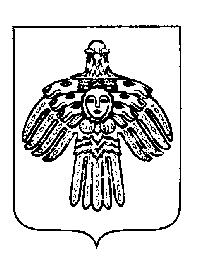 «ПЕЧОРА»  МУНИЦИПАЛЬНÖЙ  РАЙОНСААДМИНИСТРАЦИЯ ПОСТАНОВЛЕНИЕ ШУÖМПОСТАНОВЛЕНИЕ ШУÖМПОСТАНОВЛЕНИЕ ШУÖМ«  21    »  июня  2021 г.г. Печора,  Республика Коми                        № 692О признании утратившим силу Глава муниципального района –руководитель администрации   В.А. Серов